Junior Room: Children in Junior and Senior Infants Dear Parents,This is our Learning Guide for the week. Children may not get to do everything and that’s ok. When we’re in school, we have scheduled time each day for Maths English and Irish and three other curriculum areas: Arts (Visual arts, Drama and Music), SESE (History, Geography and Science) and Wellbeing (PE, Social Personal and Health Education and Goodness Me, Goodness You). While you’re at home, you might try some activities in Maths, English and Irish each day and dip in to the other subjects as children wish. On this sheet, the blue, underlined text is a hyperlink. It will take you to a web resource. Click it to go to the resource. If you have a question or you’re a little confused or you wish to share your child’s work, send me a message on the Class Dojo.Our topic for May is ‘Houses and Homes’. This topic will be integrated into our learning for the next few weeks.This week I have included a sample timetable that may help you structure your week. Happy learning!DawnNumber Cards 1-10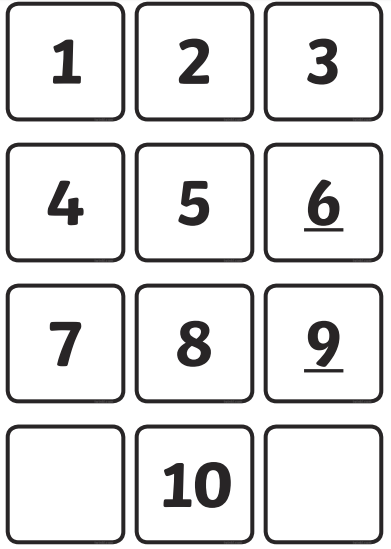 Junior Infants: Which number comes before this number?  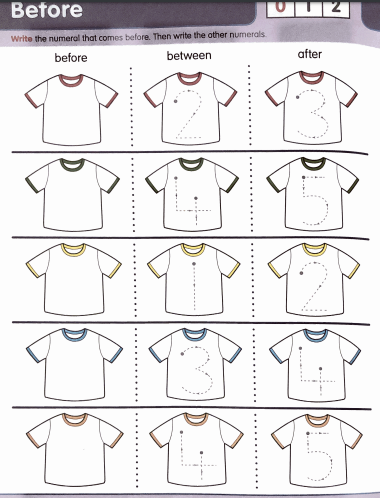 Senior Infants:Which number comes before this number? 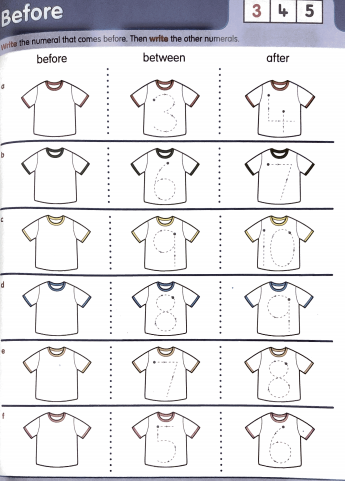 Oral Language: 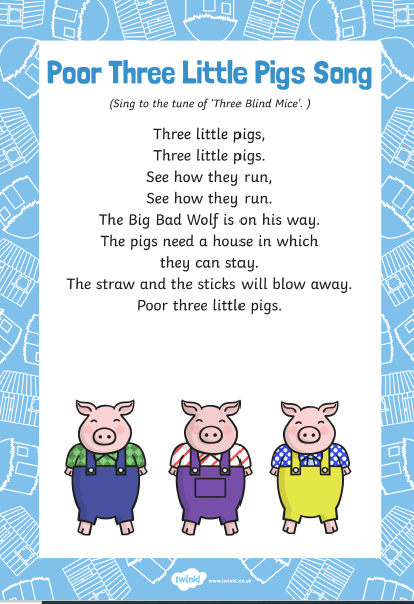 Sight Words and Sounds ActivitiesColouring Activity 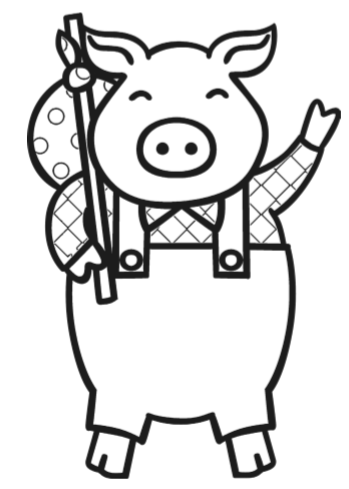 Monday TuesdayWednesday ThursdayFriday English Read the three little Pigs Story. Discuss favourite characters and favourite part. Spot Sight words and familiar sounds. Choose a phonics game from the ‘Sight words and Sounds Activities’.Practise “Three Little Pigs” rhyme.Read the three little Pigs Story. Complete writing activity. Choose a phonics game from the ‘Sight words and Sounds Activities’.Practise “Three Little Pigs” rhyme.Play sight words game. Use the  Oxford Owl site to read a book. Maths Complete ‘Ordering Numbers’ activitiy.Complete Capacity activities.  Complete Counting activity. Complete Capacity activities.  Children to play their favourite maths game. Irish Listen to ‘Mo Theach’ and make up actions. Listen to Ceacht 6 from ‘Sa Bhaile’ Listen to song ‘’Glig, Glog, Glug” and make up actions. My House! Children to complete a Gaeilge walk around their house. Watch a cartoon on Cúla4.Other Complete this week’s Science ActivityChoose an activity from the Wellbeing section.  Complete this week’s STEM activity about building a 3D house. Choose an activity from the Wellbeing section.  Complete this week’s Art activity. MATHS: Number, Capacity and Money Counting:Children can use the following worksheets to practise their counting skills:      Junior Infants: I spy and count activity       Senior Infants: I spy and count activity  Ordering Numbers: Junior Infants: Focus on ordering numbers from 1-5.Senior Infants: Order numbers from 1-10. This week we are focusing on which number is before a number. I have included a worksheet at the end of the document. You can also use the cards provided to play the challenge game. Challenge: Show children two numbers, they must choose which number comes before that number. For example, __,4 ,5 , which number comes before 4? Which number is missing?  Capacity:This week children can explore capacity. You can use any containers at home to let the children explore capacity.Children can investigate the following vocabulary: full, half and empty. Children can make a list of the different containers in their homes that contain liquids e.g. milk cartoon, bottles, cups. Etc. Children can compare different containers, which containers will hold more? Which container will hold less? Will the containers hold the same amount?  LANGUAGE: English ReadingThe picture book for this week is The Three Little Pigs. This is a YouTube link to the story. We will be reading this together on Tuesday in our Zoom session.  Oxford Owl is an online site with ebooks. I have created a class login: Username: brannoxtowncnsPassword: JuniorRoom20If you wish, you can browse the library.  Oxford level 1 books do not contain words, which allows children to tell the story in their own words. Oxford level 1+ are simple reading books that you can support your children reading. These books are similar to the books I would send home in the summer term. Senior Infant children can continue with the level they have been previously been reading. I would love to hear how you get on with this.  Choose two new ‘Sight Words’ to practise this week. Use the ‘Sight words and Sounds Activities’ sheet to support this. Oral Language Children to practise ‘Three Little Pigs’ Rhyme and make up actions.     WritingMy House: Ask children to imagine they are one of the three pigs. What kind of house would they build? Children can draw a picture of their dream house! They can write words or sentences if they wish, PhonicsJunior Infants  are learning a new sound this week ‘ch’. The /ch/ songTrains are chugging up the hill, Ch-ch-ch-ch-ch-chTrains are chugging up the hill, Ch-ch-ch-ch-choo. Children can go on a sound hunt in the house or garden for objects that can begin with this sound. Child can draw pictures of what they find. Parents can support children to read words with these sounds e.g. chimp, chum, chop, chip, chain. All the jolly phonics songs are available on Spotify or on YouTube.Senior Infants to revise sounds /j/ and /er/. Children can go on a sound hunt in the house or garden for objects that can begin with this sound. Child can draw pictures of what they find. Parents can support children to read words with these sounds e.g.  jug, jacket, jellyfish, jigsaw, jewellery, letter, perfume, serve, person, mother, etc. Sounds Like Phonics is a multisensory, thematic approach to phonics. Click here to access online resources and games. Activity book A is suitable for Junior Infants and Activity Book A and B are suitable for Senior Infants. LANGUAGE - IrishBua na Cainte (the digital resource we use in school) can be accessed online and installed on PC/Mac for free as a result of the school closures. Click here for access. Select Junior Infants/Senior Infants when prompted. Username: trial Password: trial. Try to download it this week if you can. We are continuing to work on the unit “Sa Bhaile” (Home) this week. Children can explore the songs, rhymes, games and story in this section. An Irish Walk: Children to walk around their house and identify three items using the Irish word. Below is a list of vocabulary from the conversations and songs from the unit “Sa Bhaile”. Cúla4 has lots of familiar cartoons and games in Irish.SCIENCE: Materials at home This week’s story is the ‘Three Little Pigs’. Each Pig made a house from a different material. What are materials?What materials can you name?In the story Maggie The Magpie, she finds lot of different items made from different materials. Children can go on a material hunt in their houses. This worksheet may help them organise what they find.STEM: 3D House Can children build a 3D house for one of the pigs?Resources you could use at home include lollipop sticks, spaghetti, straws, marshmallows, jelly sweets, playdough, etc. Parents, if you wish, you can use a hair dryer to help your child investigate if the house will withstand the wolf’s ‘huffing and puffing’. I would love to see how you get on! I have included an example below.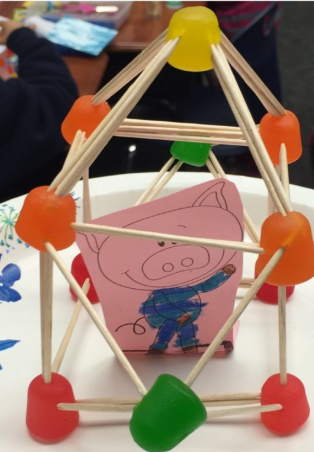 ARTS EDUCATION – Children can use resources they find at home or in the garden to create the three little pigs houses: straw, wood and brick. 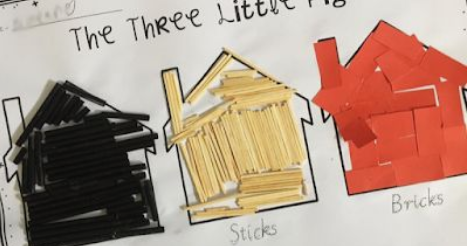 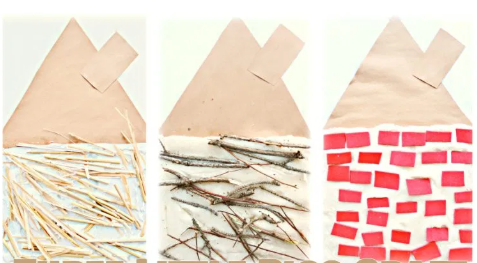 WELLBEING: Choose from any of the following activities:Go Noodle family access.Joe Wicks, The Body Coach is covering PE at home this week on his You Tube channel. Videos are live at 9am but also save to the channel for later use.Active Homework Ideas10@10Cosmic YogaSensory WritingPlace sand or rice in a tray. Children can practise writing a sound or sight word. Guess the letterWrite a letter on your child’s back and they must say the sound. You can extend them by asking what words begin with that sound. Chalk WritingIf you have access to chalk at home, children can practise writing letters or sight words outside. It is always a lovely activity on a sunny day. Treasure HuntHide sight words or sounds around the house or garden. Ask children to find them. I Spy‘I spy with my little eye something that begins with the ‘sss’ sound’. A lovely game to play when you are out and about. Rainbow WritingChildren can use a variety of colours in trace over the same sound letter or word. Jump and ReadUse three hula hoops or draw three circles using chalk. Write a different letter in each circle. Children jump into each circle and say the sound. At the end, they blend the word e.g. p-i-n, PIN.Pair MatchingWrite every word twice on single pieces of paper. The aim of the game is for children to find and name the matching pairs. You can try this with sounds and a matching picture also, e.g. /c/ and cat. Find and StickWrite sounds/words on a sheet of paper. Write the same sounds/words on a sticky labels, stickers or post its. Children must find the pairs and stick the word/sound on stop. PlaydoughTrace over letters and sight words using playdough. Cut and StickCut small squares using colour paper. Stick the squares to the outline of letters or sight words. Air trace Write letters and sight words using your fingers in the air. 